                       　　　　　 编号：                                           　　　　　 编号：                                           　　　　　 编号：                                           　　　　　 编号：                                           　　　　　 编号：                                           　　　　　 编号：                                           　　　　　 编号：                                           　　　　　 编号：                    雅安市企业融资担保有限责任公司雅安市企业融资担保有限责任公司雅安市企业融资担保有限责任公司雅安市企业融资担保有限责任公司雅安市企业融资担保有限责任公司雅安市企业融资担保有限责任公司雅安市企业融资担保有限责任公司雅安市企业融资担保有限责任公司融 资 担 保 申 请 书融 资 担 保 申 请 书融 资 担 保 申 请 书融 资 担 保 申 请 书融 资 担 保 申 请 书融 资 担 保 申 请 书融 资 担 保 申 请 书融 资 担 保 申 请 书        申请单位：                                申请单位：                                申请单位：                                申请单位：                                申请单位：                                申请单位：                                申请单位：                                申请单位：                                法定代表人：                              法定代表人：                              法定代表人：                              法定代表人：                              法定代表人：                              法定代表人：                              法定代表人：                              法定代表人：                              申请日期：                                申请日期：                                申请日期：                                申请日期：                                申请日期：                                申请日期：                                申请日期：                                申请日期：                        　　　　　　　申　请　人　须　知
1、应对其提交文件、证件的真实性、有效性和合法性承担责任。2、提交的文件、证件应当使用A4纸。
3、有权人应当使用钢笔或签字笔签字并加盖公章。　　　　　　　申　请　人　须　知
1、应对其提交文件、证件的真实性、有效性和合法性承担责任。2、提交的文件、证件应当使用A4纸。
3、有权人应当使用钢笔或签字笔签字并加盖公章。　　　　　　　申　请　人　须　知
1、应对其提交文件、证件的真实性、有效性和合法性承担责任。2、提交的文件、证件应当使用A4纸。
3、有权人应当使用钢笔或签字笔签字并加盖公章。　　　　　　　申　请　人　须　知
1、应对其提交文件、证件的真实性、有效性和合法性承担责任。2、提交的文件、证件应当使用A4纸。
3、有权人应当使用钢笔或签字笔签字并加盖公章。　　　　　　　申　请　人　须　知
1、应对其提交文件、证件的真实性、有效性和合法性承担责任。2、提交的文件、证件应当使用A4纸。
3、有权人应当使用钢笔或签字笔签字并加盖公章。　　　　　　　申　请　人　须　知
1、应对其提交文件、证件的真实性、有效性和合法性承担责任。2、提交的文件、证件应当使用A4纸。
3、有权人应当使用钢笔或签字笔签字并加盖公章。　　　　　　　申　请　人　须　知
1、应对其提交文件、证件的真实性、有效性和合法性承担责任。2、提交的文件、证件应当使用A4纸。
3、有权人应当使用钢笔或签字笔签字并加盖公章。　　　　　　　申　请　人　须　知
1、应对其提交文件、证件的真实性、有效性和合法性承担责任。2、提交的文件、证件应当使用A4纸。
3、有权人应当使用钢笔或签字笔签字并加盖公章。一、   基本情况一、   基本情况一、   基本情况一、   基本情况一、   基本情况一、   基本情况一、   基本情况一、   基本情况一、   基本情况一、   基本情况一、   基本情况一、   基本情况一、   基本情况一、   基本情况一、   基本情况一、   基本情况一、   基本情况一、   基本情况一、   基本情况一、   基本情况企业名称企业名称所属行业所属行业所属行业单位性质单位性质地 址地 址邮编邮编邮编隶属关系隶属关系工商登记注册号工商登记注册号成立时间成立时间成立时间信用等级信用等级信用等级评估单位评估单位工商登记注册号工商登记注册号成立时间成立时间成立时间信用等级信用等级信用等级评估单位评估单位法定代表人法定代表人联系电话联系电话联系电话传真传真传真法定代表人法定代表人联系电话联系电话联系电话传真传真传真法定代表人法定代表人联系电话联系电话联系电话传真传真传真员工人数员工人数   人，其中：大专　 人，本科　　人，硕士   人，博士  人   人，其中：大专　 人，本科　　人，硕士   人，博士  人   人，其中：大专　 人，本科　　人，硕士   人，博士  人   人，其中：大专　 人，本科　　人，硕士   人，博士  人   人，其中：大专　 人，本科　　人，硕士   人，博士  人   人，其中：大专　 人，本科　　人，硕士   人，博士  人   人，其中：大专　 人，本科　　人，硕士   人，博士  人   人，其中：大专　 人，本科　　人，硕士   人，博士  人   人，其中：大专　 人，本科　　人，硕士   人，博士  人   人，其中：大专　 人，本科　　人，硕士   人，博士  人   人，其中：大专　 人，本科　　人，硕士   人，博士  人   人，其中：大专　 人，本科　　人，硕士   人，博士  人月工资总额月工资总额月工资总额贷款证编号：贷款证编号：贷款证编号：贷款证编号：贷款证编号：员工人数员工人数   人，其中：大专　 人，本科　　人，硕士   人，博士  人   人，其中：大专　 人，本科　　人，硕士   人，博士  人   人，其中：大专　 人，本科　　人，硕士   人，博士  人   人，其中：大专　 人，本科　　人，硕士   人，博士  人   人，其中：大专　 人，本科　　人，硕士   人，博士  人   人，其中：大专　 人，本科　　人，硕士   人，博士  人   人，其中：大专　 人，本科　　人，硕士   人，博士  人   人，其中：大专　 人，本科　　人，硕士   人，博士  人   人，其中：大专　 人，本科　　人，硕士   人，博士  人   人，其中：大专　 人，本科　　人，硕士   人，博士  人   人，其中：大专　 人，本科　　人，硕士   人，博士  人   人，其中：大专　 人，本科　　人，硕士   人，博士  人月工资总额月工资总额月工资总额贷款证编号：贷款证编号：贷款证编号：贷款证编号：贷款证编号：经营范围经营范围主导产品主导产品主导产品注册资本注册资本实收资本实收资本实收资本实收资本其中现金到位其中现金到位其中现金到位其中现金到位其中现金到位其中现金到位万元万元万元万元万元总资产总资产固定资产净值固定资产净值固定资产净值固定资产净值账面净资产账面净资产账面净资产账面净资产账面净资产账面净资产万元万元万元万元万元资产负债率资产负债率流动比率流动比率流动比率流动比率无形资产占股份比例无形资产占股份比例无形资产占股份比例无形资产占股份比例无形资产占股份比例无形资产占股份比例%%%%%前年销售额：　        　　 　　 　　万元前年销售额：　        　　 　　 　　万元前年销售额：　        　　 　　 　　万元前年销售额：　        　　 　　 　　万元前年销售额：　        　　 　　 　　万元前年销售额：　        　　 　　 　　万元前年销售额：　        　　 　　 　　万元前年销售额：　        　　 　　 　　万元前年销售额：　        　　 　　 　　万元前年销售额：　        　　 　　 　　万元前年销售额：　        　　 　　 　　万元前年销售额：　        　　 　　 　　万元前年销售额：　        　　 　　 　　万元前年销售额：　        　　 　　 　　万元　利润总额：　         　　万元　利润总额：　         　　万元　利润总额：　         　　万元　利润总额：　         　　万元　利润总额：　         　　万元　利润总额：　         　　万元　利润总额：　         　　万元　利润总额：　         　　万元　利润总额：　         　　万元　利润总额：　         　　万元　利润总额：　         　　万元去年销售额：　        　　 　　 　　万元                             去年销售额：　        　　 　　 　　万元                             去年销售额：　        　　 　　 　　万元                             去年销售额：　        　　 　　 　　万元                             去年销售额：　        　　 　　 　　万元                             去年销售额：　        　　 　　 　　万元                             去年销售额：　        　　 　　 　　万元                             去年销售额：　        　　 　　 　　万元                             去年销售额：　        　　 　　 　　万元                             去年销售额：　        　　 　　 　　万元                             去年销售额：　        　　 　　 　　万元                             去年销售额：　        　　 　　 　　万元                             去年销售额：　        　　 　　 　　万元                             去年销售额：　        　　 　　 　　万元                             　利润总额：　         　　万元　利润总额：　         　　万元　利润总额：　         　　万元　利润总额：　         　　万元　利润总额：　         　　万元　利润总额：　         　　万元　利润总额：　         　　万元　利润总额：　         　　万元　利润总额：　         　　万元　利润总额：　         　　万元　利润总额：　         　　万元今年计划销售额：        　 　　 　　万元今年计划销售额：        　 　　 　　万元今年计划销售额：        　 　　 　　万元今年计划销售额：        　 　　 　　万元今年计划销售额：        　 　　 　　万元今年计划销售额：        　 　　 　　万元今年计划销售额：        　 　　 　　万元今年计划销售额：        　 　　 　　万元今年计划销售额：        　 　　 　　万元今年计划销售额：        　 　　 　　万元今年计划销售额：        　 　　 　　万元今年计划销售额：        　 　　 　　万元今年计划销售额：        　 　　 　　万元今年计划销售额：        　 　　 　　万元　利润总额：　         　　万元　利润总额：　         　　万元　利润总额：　         　　万元　利润总额：　         　　万元　利润总额：　         　　万元　利润总额：　         　　万元　利润总额：　         　　万元　利润总额：　         　　万元　利润总额：　         　　万元　利润总额：　         　　万元　利润总额：　         　　万元今年已完成销售额：         　　 　　万元今年已完成销售额：         　　 　　万元今年已完成销售额：         　　 　　万元今年已完成销售额：         　　 　　万元今年已完成销售额：         　　 　　万元今年已完成销售额：         　　 　　万元今年已完成销售额：         　　 　　万元今年已完成销售额：         　　 　　万元今年已完成销售额：         　　 　　万元今年已完成销售额：         　　 　　万元今年已完成销售额：         　　 　　万元今年已完成销售额：         　　 　　万元今年已完成销售额：         　　 　　万元今年已完成销售额：         　　 　　万元　利润总额：　         　　万元　利润总额：　         　　万元　利润总额：　         　　万元　利润总额：　         　　万元　利润总额：　         　　万元　利润总额：　         　　万元　利润总额：　         　　万元　利润总额：　         　　万元　利润总额：　         　　万元　利润总额：　         　　万元　利润总额：　         　　万元开户情况开户情况开户情况开户情况开户情况开户情况开户情况开户情况开户情况开户情况开户情况开户情况开户情况开户情况开户情况开户情况开户情况开户情况开户情况开户情况开户情况开户情况开户情况开户情况开户情况基本账户开户行基本账户开户行基本账户开户行基本账户开户行基本账户开户行基本账户开户行账号账号账号其他账户开户行其他账户开户行其他账户开户行其他账户开户行其他账户开户行其他账户开户行账号账号账号其他账户开户行其他账户开户行其他账户开户行其他账户开户行其他账户开户行其他账户开户行账号账号账号其他账户开户行其他账户开户行其他账户开户行其他账户开户行其他账户开户行其他账户开户行账号账号账号二、主要股东及出资情况二、主要股东及出资情况二、主要股东及出资情况二、主要股东及出资情况二、主要股东及出资情况二、主要股东及出资情况二、主要股东及出资情况二、主要股东及出资情况二、主要股东及出资情况二、主要股东及出资情况二、主要股东及出资情况二、主要股东及出资情况二、主要股东及出资情况二、主要股东及出资情况二、主要股东及出资情况二、主要股东及出资情况二、主要股东及出资情况二、主要股东及出资情况二、主要股东及出资情况二、主要股东及出资情况二、主要股东及出资情况二、主要股东及出资情况二、主要股东及出资情况二、主要股东及出资情况股东姓名或名称股东姓名或名称股东姓名或名称股东姓名或名称股东姓名或名称股东姓名或名称股东姓名或名称股东姓名或名称股东姓名或名称地址（住所）地址（住所）地址（住所）地址（住所）地址（住所）地址（住所）地址（住所）电话电话电话出资方式及金额出资方式及金额出资方式及金额出资方式及金额股权比例三、主要经营管理人员情况（包括法定代表人、总经理、财务主管等）三、主要经营管理人员情况（包括法定代表人、总经理、财务主管等）三、主要经营管理人员情况（包括法定代表人、总经理、财务主管等）三、主要经营管理人员情况（包括法定代表人、总经理、财务主管等）三、主要经营管理人员情况（包括法定代表人、总经理、财务主管等）三、主要经营管理人员情况（包括法定代表人、总经理、财务主管等）三、主要经营管理人员情况（包括法定代表人、总经理、财务主管等）三、主要经营管理人员情况（包括法定代表人、总经理、财务主管等）三、主要经营管理人员情况（包括法定代表人、总经理、财务主管等）三、主要经营管理人员情况（包括法定代表人、总经理、财务主管等）三、主要经营管理人员情况（包括法定代表人、总经理、财务主管等）三、主要经营管理人员情况（包括法定代表人、总经理、财务主管等）三、主要经营管理人员情况（包括法定代表人、总经理、财务主管等）三、主要经营管理人员情况（包括法定代表人、总经理、财务主管等）三、主要经营管理人员情况（包括法定代表人、总经理、财务主管等）三、主要经营管理人员情况（包括法定代表人、总经理、财务主管等）三、主要经营管理人员情况（包括法定代表人、总经理、财务主管等）三、主要经营管理人员情况（包括法定代表人、总经理、财务主管等）三、主要经营管理人员情况（包括法定代表人、总经理、财务主管等）三、主要经营管理人员情况（包括法定代表人、总经理、财务主管等）三、主要经营管理人员情况（包括法定代表人、总经理、财务主管等）三、主要经营管理人员情况（包括法定代表人、总经理、财务主管等）三、主要经营管理人员情况（包括法定代表人、总经理、财务主管等）三、主要经营管理人员情况（包括法定代表人、总经理、财务主管等）姓 名姓 名姓 名性别性别职务职务职务职务文化程度文化程度身份证号身份证号身份证号身份证号身份证号身份证号身份证号身份证号住所住所住所住所住所四、资信情况四、资信情况四、资信情况四、资信情况四、资信情况四、资信情况四、资信情况四、资信情况四、资信情况四、资信情况四、资信情况四、资信情况四、资信情况四、资信情况四、资信情况四、资信情况四、资信情况四、资信情况四、资信情况四、资信情况四、资信情况四、资信情况四、资信情况四、资信情况四、资信情况四、资信情况近两年财务情况年度年度年度年度年度年度资产总额资产总额资产总额资产总额资产总额负债总额负债总额负债总额所有者权益所有者权益所有者权益净利润净利润净利润销售收入销售收入销售收入销售收入销售收入近两年财务情况年度年度年度年度年度年度资产总额资产总额资产总额资产总额资产总额负债总额负债总额负债总额所有者权益所有者权益所有者权益净利润净利润净利润销售收入销售收入销售收入销售收入销售收入近两年财务情况近两年财务情况近两年财务情况年度年度年度年度年度年度短期借款短期借款短期借款短期借款短期借款长期借款长期借款长期借款流动比率流动比率流动比率速动比率速动比率速动比率资产负债率资产负债率资产负债率资产负债率资产负债率近两年财务情况年度年度年度年度年度年度短期借款短期借款短期借款短期借款短期借款长期借款长期借款长期借款流动比率流动比率流动比率速动比率速动比率速动比率资产负债率资产负债率资产负债率资产负债率资产负债率近两年财务情况近两年财务情况固定资产情况（报告期）按使用情况分类按使用情况分类按使用情况分类按使用情况分类按使用情况分类按使用情况分类按使用情况分类按使用情况分类按使用情况分类按使用情况分类按使用情况分类按权属分类按权属分类按权属分类按权属分类按权属分类按权属分类占地面积及房屋产权证占地面积及房屋产权证占地面积及房屋产权证占地面积及房屋产权证占地面积及房屋产权证占地面积及房屋产权证占地面积及房屋产权证占地面积及房屋产权证固定资产情况（报告期）在用在用在用未用未用未用不用不用不用不用不用有产权证有产权证有产权证无产权证无产权证无产权证土   地（亩）土   地（亩）土   地（亩）圈  舍（平方米）圈  舍（平方米）圈  舍（平方米）圈  舍（平方米）圈  舍（平方米）固定资产情况（报告期）最近发生重大经济纠纷或其他重要事项：最近发生重大经济纠纷或其他重要事项：最近发生重大经济纠纷或其他重要事项：最近发生重大经济纠纷或其他重要事项：最近发生重大经济纠纷或其他重要事项：最近发生重大经济纠纷或其他重要事项：最近发生重大经济纠纷或其他重要事项：最近发生重大经济纠纷或其他重要事项：最近发生重大经济纠纷或其他重要事项：最近发生重大经济纠纷或其他重要事项：最近发生重大经济纠纷或其他重要事项：最近发生重大经济纠纷或其他重要事项：最近发生重大经济纠纷或其他重要事项：最近发生重大经济纠纷或其他重要事项：最近发生重大经济纠纷或其他重要事项：最近发生重大经济纠纷或其他重要事项：最近发生重大经济纠纷或其他重要事项：最近发生重大经济纠纷或其他重要事项：最近发生重大经济纠纷或其他重要事项：最近发生重大经济纠纷或其他重要事项：最近发生重大经济纠纷或其他重要事项：最近发生重大经济纠纷或其他重要事项：最近发生重大经济纠纷或其他重要事项：最近发生重大经济纠纷或其他重要事项：最近发生重大经济纠纷或其他重要事项：最近发生重大经济纠纷或其他重要事项：产品销售订单情况：产品销售订单情况：产品销售订单情况：产品销售订单情况：产品销售订单情况：产品销售订单情况：产品销售订单情况：产品销售订单情况：产品销售订单情况：产品销售订单情况：产品销售订单情况：产品销售订单情况：产品销售订单情况：产品销售订单情况：产品销售订单情况：产品销售订单情况：产品销售订单情况：产品销售订单情况：产品销售订单情况：产品销售订单情况：产品销售订单情况：产品销售订单情况：产品销售订单情况：产品销售订单情况：产品销售订单情况：产品销售订单情况：五、申请担保贷款情况五、申请担保贷款情况五、申请担保贷款情况五、申请担保贷款情况五、申请担保贷款情况五、申请担保贷款情况五、申请担保贷款情况五、申请担保贷款情况五、申请担保贷款情况五、申请担保贷款情况五、申请担保贷款情况五、申请担保贷款情况五、申请担保贷款情况五、申请担保贷款情况五、申请担保贷款情况五、申请担保贷款情况五、申请担保贷款情况五、申请担保贷款情况五、申请担保贷款情况五、申请担保贷款情况五、申请担保贷款情况五、申请担保贷款情况五、申请担保贷款情况五、申请担保贷款情况五、申请担保贷款情况五、申请担保贷款情况五、申请担保贷款情况本次申请担保金额本次申请担保金额本次申请担保金额本次申请担保金额本次申请担保金额本次申请担保金额本次申请担保金额本次申请担保金额万元万元万元万元万元万元万元万元万元万元万元万元万元万元万元万元万元万元万元本次申请担保期限本次申请担保期限本次申请担保期限本次申请担保期限本次申请担保期限本次申请担保期限本次申请担保期限本次申请担保期限年年年年年年年年年年年年年年年年年年年本次申请担保理由：本次申请担保理由：本次申请担保理由：本次申请担保理由：本次申请担保理由：本次申请担保理由：本次申请担保理由：本次申请担保理由：本次申请担保理由：本次申请担保理由：本次申请担保理由：本次申请担保理由：本次申请担保理由：本次申请担保理由：本次申请担保理由：本次申请担保理由：本次申请担保理由：本次申请担保理由：本次申请担保理由：本次申请担保理由：本次申请担保理由：本次申请担保理由：本次申请担保理由：本次申请担保理由：本次申请担保理由：本次申请担保理由：本次申请担保理由：本次担保贷款用途：本次担保贷款用途：本次担保贷款用途：本次担保贷款用途：本次担保贷款用途：本次担保贷款用途：本次担保贷款用途：本次担保贷款用途：本次担保贷款用途：本次担保贷款用途：本次担保贷款用途：本次担保贷款用途：本次担保贷款用途：本次担保贷款用途：本次担保贷款用途：本次担保贷款用途：本次担保贷款用途：本次担保贷款用途：本次担保贷款用途：本次担保贷款用途：本次担保贷款用途：本次担保贷款用途：本次担保贷款用途：本次担保贷款用途：本次担保贷款用途：本次担保贷款用途：本次担保贷款用途：还款资金来源：营业收入还款资金来源：营业收入还款资金来源：营业收入还款资金来源：营业收入还款资金来源：营业收入还款资金来源：营业收入还款资金来源：营业收入还款资金来源：营业收入还款资金来源：营业收入还款资金来源：营业收入还款资金来源：营业收入还款资金来源：营业收入还款资金来源：营业收入还款资金来源：营业收入还款资金来源：营业收入还款资金来源：营业收入还款资金来源：营业收入还款资金来源：营业收入还款资金来源：营业收入还款资金来源：营业收入还款资金来源：营业收入还款资金来源：营业收入还款资金来源：营业收入还款资金来源：营业收入还款资金来源：营业收入还款资金来源：营业收入还款资金来源：营业收入还款计划：还款计划：还款计划：还款计划：还款计划：还款计划：还款计划：还款计划：还款计划：还款计划：还款计划：还款计划：还款计划：还款计划：还款计划：还款计划：还款计划：还款计划：还款计划：还款计划：还款计划：还款计划：还款计划：还款计划：还款计划：还款计划：还款计划：六、拟提供的反担保情况六、拟提供的反担保情况六、拟提供的反担保情况六、拟提供的反担保情况六、拟提供的反担保情况抵（质）押抵（质）押人1抵（质）押反担保抵质押物名称抵（质）押抵（质）押人2抵（质）押反担保抵质押物名称抵（质）押抵（质）押人3抵（质）押反担保抵质押物名称保证保证人名称电话保证基本账户开户行账号保证注册资本总资产保证账面净资产固定资产保证反担保保证合同号申请人承诺：1、同意按雅安市企业融资担保有限责任公司的有关业务规程办理；
　　　　　　2、接受雅安市企业融资担保有限责任公司对本单位开展有关担保业务的调查，并积极协助和配合调查。
　　　　　　3、对本申请书及我单位提供给雅安市企业融资担保有限责任公司的所有资料的真实性负责。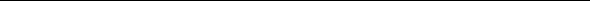 申请人已知悉以上内容，并对其真实性、有效性、合法性承担责任。（请认真阅读、知晓内容，并将以上黑体字手写在横线内）申请单位（签章）：
　　　　　　　　　　　　　　　　　　　　　　　　　　　　　　
　　　　　　　　　　　　　　　　　　　　　　　法定代表人（签章）：
　　　　　　　　　　　　　　　　　　　　　　　　　　　　　　　
　　　　　　　　　　　　　　　　　　　　　　　　　　　　　　　年　　月　　日申请人承诺：1、同意按雅安市企业融资担保有限责任公司的有关业务规程办理；
　　　　　　2、接受雅安市企业融资担保有限责任公司对本单位开展有关担保业务的调查，并积极协助和配合调查。
　　　　　　3、对本申请书及我单位提供给雅安市企业融资担保有限责任公司的所有资料的真实性负责。申请人已知悉以上内容，并对其真实性、有效性、合法性承担责任。（请认真阅读、知晓内容，并将以上黑体字手写在横线内）申请单位（签章）：
　　　　　　　　　　　　　　　　　　　　　　　　　　　　　　
　　　　　　　　　　　　　　　　　　　　　　　法定代表人（签章）：
　　　　　　　　　　　　　　　　　　　　　　　　　　　　　　　
　　　　　　　　　　　　　　　　　　　　　　　　　　　　　　　年　　月　　日申请人承诺：1、同意按雅安市企业融资担保有限责任公司的有关业务规程办理；
　　　　　　2、接受雅安市企业融资担保有限责任公司对本单位开展有关担保业务的调查，并积极协助和配合调查。
　　　　　　3、对本申请书及我单位提供给雅安市企业融资担保有限责任公司的所有资料的真实性负责。申请人已知悉以上内容，并对其真实性、有效性、合法性承担责任。（请认真阅读、知晓内容，并将以上黑体字手写在横线内）申请单位（签章）：
　　　　　　　　　　　　　　　　　　　　　　　　　　　　　　
　　　　　　　　　　　　　　　　　　　　　　　法定代表人（签章）：
　　　　　　　　　　　　　　　　　　　　　　　　　　　　　　　
　　　　　　　　　　　　　　　　　　　　　　　　　　　　　　　年　　月　　日申请人承诺：1、同意按雅安市企业融资担保有限责任公司的有关业务规程办理；
　　　　　　2、接受雅安市企业融资担保有限责任公司对本单位开展有关担保业务的调查，并积极协助和配合调查。
　　　　　　3、对本申请书及我单位提供给雅安市企业融资担保有限责任公司的所有资料的真实性负责。申请人已知悉以上内容，并对其真实性、有效性、合法性承担责任。（请认真阅读、知晓内容，并将以上黑体字手写在横线内）申请单位（签章）：
　　　　　　　　　　　　　　　　　　　　　　　　　　　　　　
　　　　　　　　　　　　　　　　　　　　　　　法定代表人（签章）：
　　　　　　　　　　　　　　　　　　　　　　　　　　　　　　　
　　　　　　　　　　　　　　　　　　　　　　　　　　　　　　　年　　月　　日申请人承诺：1、同意按雅安市企业融资担保有限责任公司的有关业务规程办理；
　　　　　　2、接受雅安市企业融资担保有限责任公司对本单位开展有关担保业务的调查，并积极协助和配合调查。
　　　　　　3、对本申请书及我单位提供给雅安市企业融资担保有限责任公司的所有资料的真实性负责。申请人已知悉以上内容，并对其真实性、有效性、合法性承担责任。（请认真阅读、知晓内容，并将以上黑体字手写在横线内）申请单位（签章）：
　　　　　　　　　　　　　　　　　　　　　　　　　　　　　　
　　　　　　　　　　　　　　　　　　　　　　　法定代表人（签章）：
　　　　　　　　　　　　　　　　　　　　　　　　　　　　　　　
　　　　　　　　　　　　　　　　　　　　　　　　　　　　　　　年　　月　　日